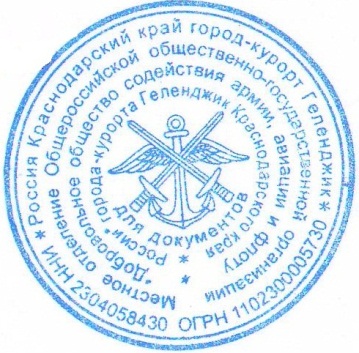                                       Утверждаю     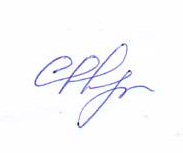 И.о. председателя Местного отделения ДОСААФ России города-курорта Геленджик Краснодарского края _______________Степанюк М.А.        «09» __января__ 2018гУчебный планПо ежегодной переподготовке водителей автотранспортных средств по 20-ти часовой программе Специалист по учебно-методической работеПаленая Д. Н.Наименование разделов и учебных темКоличество часовРаздел 1. Дорожно-транспортная аварийность 1.1.Состояние дорожно-транспортной аварийности на автомобильном транспорте.1.2.Профессиональное мастерство водителя транспортного средства и безопасность дорожного движения.1.3.Конструктивные особенности транспортных средств, обеспечивающие безопасность движения.111Раздел 2. Типичные дорожно-транспортные ситуации повышенной опасности. Разбор и анализ примеров ДТП2.1.основные понятия о дорожно-транспортных ситуациях повышенной опасности.2.2.Одиночное движение по загородной дороге. Встречный разъезд. Следование за лидером. Обгон-разъезд.2.3.Особенности управления транспортным средством в сложных дорожных условиях.2.4.Проезд перекрестков, ж/д переездов, трамвайных путей.2.5.Дорожно-транспортные ситуации с участием пешеходов, велосипедистов. Посадка-высадка пассажиров.2.6.Маневрирование в ограниченном пространстве. Буксировка транспортных средств.111111Раздел 3. Нормативно-правовое регулирование дорожного движения.3.1.Общие требования к водителю в нормативных документах.3.2.Проверка знаний водителями Правил дорожного движения.3.3.Дорожно-транспортные происшествия и виды ответственности.112Раздел 4. Оказание первой медицинской помощи пострадавшим в ДТП4.1.Первая помощь при ДТП.4.2.Виды и формы поражения при ДТП, приемы первой медицинской помощи.4.3.Практическое занятие по оказанию первой медицинской помощи.121Раздел 5. Изучение условий перевозок пассажиров и грузов на опасных участках маршрутов движения.5.1.Анализ маршрутов движения транспортных средств и выявление опасных участков на маршруте.5.2.Прогнозирование и предупреждение возникновения опасных дорожно-транспортных ситуаций на маршрутах движения транспортных средств.11Зачетное занятие1Итого:20